Unit 6 综合能力测评 时间：40分钟　满分：100分Part 1 Speaking说(25%)一、跟读下列单词。(10分)1. parents　　2. uncle　　3. aunt　　4. baby　　5. cousin6. doctor    7. cook     8. driver   9. farmer  10. nurse二、跟读下列句子。(5分)1. That's Sarah's father. He's a doctor. 2. What's your uncle's job?3. He's a football player. 4. Is this your aunt?5. My father is a farmer. 三、跟读下面的对话。(10分)A：How many people are there in your family?B：Three. My parents and me. How many people are there in your family?A：There are five people in my family. B：Five? A：Yes. My parents，my brother and me. B：But that's only four. A：And my little puppy. B：I love my family. A：I love my family，too. Part 2 Listening听(25%)一、听录音，判断下列图片与所听内容是(√)否(×)相符。(5分)　1. 2. 3.  4.  5.  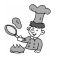 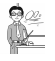 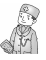 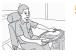 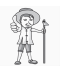 (　　)　　(　　)　 (　　)　　   (　　)　  　(　　)二、选出所听句子的正确答语。(5分)(　　) 1. A. He is a doctor. 	B. She is a doctor. (　　) 2. A. Five. 	B. I'm ten. (　　) 3. A. Yes, he is. 	B. Yes, she is. (　　) 4. A. They are my father, my mother and me. B. Yes, they are. (　　) 5. A. She's my aunt. 	B. He's my uncle. 三、根据所听内容，从方框中选择合适的单词补全句子。(5分)A. farmer   B. teacher　C. driver　D. brother    E. aunt    F. mother   G. nurse1. Hi! I'm Mary. I'm going to be a________. 2. I have a________. He is going to be a________. 3. My grandpa is a________. 4. My________ is a doctor and my________ is a teacher. 5. Her sister is a________. 四、听录音，给下列句子排序。(10分)(　　) They are my grandparents. (　　) My uncle is a cook. (　　) My family has seven people. (　　) My aunt is a driver. (　　) What's her job?Part 3 Vocabulary and Grammar词汇与语法(30%)一、请将下列单词分类，将其序号写在横线上。(10分)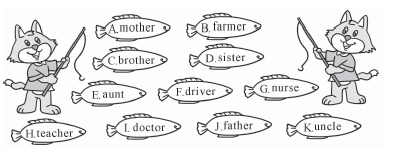 1. Family member(家庭成员)：___________________________________      2. Job(职业)： _________________________________________             二、单项选择。(10分)(　　) 1. ________ your father's job?A. What	B. How	C. What's (　　) 2. ________ people are there in your family?A. How much	B. How many	C. How(　　) 3. My family ________ seven people. A. has	B. have	C. is(　　) 4. My uncle is a taxi ________. A. farmer	B. doctor	C. driver(　　) 5. What's your ________ job?A. aunt	B. aunts	C. aunt's(　　) 6. They are my parents ________ me. A. and	B. or	C. but(　　) 7. My mother is very ________. A. friend	B. friendly	C. a friend(　　) 8. Welcome ________ my home. A. too	B. to	C. at(　　) 9. How many pencils ________ there in your bag?A. do	B. are	C. is(　　) 10. He works in a hospital. He is a ________. A. doctor	B. farmer	C. cook三、读句子，选择正确的图片。(5分)(　　) 1. —How many people are there in your family?—Five. 　　A. 　          B. 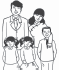 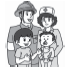 (　　) 2. —Who is this little girl?—She's my cousin. A.           B.  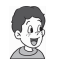 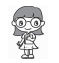 (　　) 3. —Is your aunt a driver?—No. She is a nurse.  A.        B.  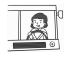 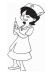 (　　) 4. —What's your father's job?—He is a businessman.  A.       B. 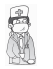 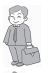 (　　) 5. —Is this your uncle? —Yes，it is.  A.         B. 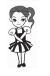 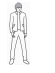 四、从方框中选择合适的句子补全对话。(5分)A: John! Look at these photos. B：1. ________A: Yes, they are. B: Who's this man?A：2. ________ B: Who's she?A：3. ________B: Is this girl your sister?A：4. ________B: Who's that baby?A：5. ________  Part 4 Reading and Writing读和写(20%)一、根据提示，补全对话。(10分)1. —What's her job?— (nurse)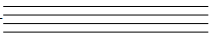 2. — (father)—He is a driver. 3. —Is this your baby brother?— (否定回答)4. — (uncle)—Yes，it is. He's a teacher. 5. — (你家有几口人？)—Three. 二、阅读理解。选择正确的答案，将其序号填入题前括号里。(10分)Hi，I'm Betty. There are six people in my family. My dad，my mum，my brother，my sister，my baby brother and me. I have a little puppy. It's cute. My dad is a teacher. He's tall and strong. My mum is quiet. She's a nurse. My brother，my sister and I are all students. We like English. (　　) 1. There are ________ people in Betty's family. A. five	B. six	C. seven(　　) 2. Betty has a little ________. A. bird	B. dog	C. cat(　　) 3. Betty's dad is ________. A. tall and strong	B. tall and thin	C. short and strong(　　) 4. Betty's mum is a ________. A. nurse	B. teacher	C. driver(　　) 5. Betty's brother likes ________. A. maths	B. English	C. ChinesePart 2听力材料：一、1. Act like a farmer. 2. Act like a teacher. 3. Act like a basketball player. 4. Act like a driver. 5. Act like a doctor. 二、1. What's your mother's job?2. How many people are there in your family?3. Is your aunt a nurse?4. Who are they?5. Who's that man?三、1. W：Hi！I'm Mary. I'm going to be a teacher. 2. I have a brother. He is going to be a driver. 3. My grandpa is a farmer. 4. My aunt is a doctor and my mother is a teacher. 5. Her sister is a nurse. 四、1. My uncle is a cook. 2. They are my grandparents. 3. What's her job?4. My aunt is a driver. 5. My family has seven people. 答案：一、1. ×　2. √　3. ×　4. √　5. ×二、1. B　2. A　3. B　4. A　5. B三、1. B　2. D；C　3. A　4. E；F　5. G四、2　1　5　4　3Part 3一、1. Family member(家庭成员)：ACDEJK2. Job(职业)：BFGHI二、1. C2. B　点拨：提问数量用how many。3. A　4. C　5. C6. A　点拨：and和；or或者；but但是。7. B　点拨：friend朋友；friendly友好的；a friend一个朋友。8. B9. B　点拨：pencils为复数形式，be动词用are。10. A三、1—5　A B B B B四、1—5　E D B A CPart 4一、1. She is a nurse . 　2. What's your father's job?3. No, it isn't . 　 4. Is this your uncle?　　　5. How many people are there in your family? 　二、1—5　B B A A BA. Yes, she is. B. She's my aunt. C. Ha! Ha! It's me. D. He's my uncle. He's a teacher. E. Are they your family photos?